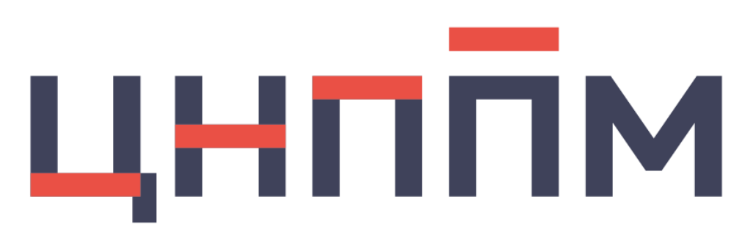 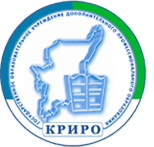 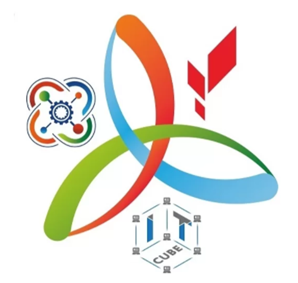 для руководителей и педагогов, реализующих образовательные программы центра образования «Точка роста», центра цифрового образования «IT - куб», школьного технопарка «Кванториум»Цель: обеспечение достижения результатов федеральных проектов «Современная школа», «Цифровая образовательная среда», «Успех каждого ребёнка» национального проекта «Образование» в общеобразовательных организациях Республики Коми.15 января – 27 мая 2024 г.Дата, время проведенияМероприятиеРегистрация по ссылкеЦель мероприятия15.01.202415.30Установочный вебинар «Аудит специального раздела «Точка роста» официального сайта общеобразовательных организаций, созданных в 2022 г.»https://kriro.ru/90ljf Цель: ознакомление педагогов с программой аудита специального раздела «Точка роста» на официальном сайте общеобразовательной организации.22.01.202415.30Семинар «Разработка и реализация дополнительных общеобразовательных общеразвивающих программ естественнонаучной направленности на основе цифрового и аналогового оборудования»https://kriro.ru/Gs4Pn Цель: повышение профессиональной компетентности педагогов в части разработки и реализации дополнительных общеобразовательных общеразвивающих программ естественнонаучной направленности на основе цифрового и аналогового оборудования. Целевая аудитория: педагоги естественнонаучных дисциплин, реализующие программы общего и дополнительного образования, руководители центров «Точка роста», школьный «Кванториум»25.01.202415.30Семинар «Формирование предметных результатов обучения в условиях обновленного ФГОС на основе ресурсов центра «Точка роста, ИТ-куб», школьный технопарк «Кванториум» (предметные области «Технология», «Информатика»)https://kriro.ru/iBbCk Цель: повышение профессиональной компетентности педагогов в части формирования предметных результатов обучения в условиях обновленного ФГОС на основе ресурсов центра «Точка роста», «ИТ-куб», школьный технопарк «Кванториум» (предметные области «Технология», «Информатика»).29.01.202415.30Семинар «Организация исследовательской деятельности обучающихся основе ресурсов центра «Точка роста, ИТ-куб», школьный технопарк «Кванториум»https://kriro.ru/uAUCMЦель: повышение профессиональной компетентности педагогов в части формирования планируемых результатов обучения в ходе исследовательской деятельности.Целевая аудитория: педагоги, реализующие общеобразовательные программы, программы курсов внеурочной деятельности, дополнительные общеобразовательные общеразвивающие программы естественнонаучной, технологической, информационной направленностей08.02.202415.30Семинар «Формирование личностных результатов обучения в условиях инфраструктуры национального проекта «Образование»https://kriro.ru/xu1R7 Цель: повышение профессиональной компетентности педагогов в части формирования личностных результатов обучения в условиях инфраструктуры национального проекта «Образование».Целевая аудитория: педагоги, реализующие образовательные программы, педагоги- организаторы, советники директора по воспитательной работе, завучи по воспитательной работе12.02.202415.30Семинар «Организация проектной деятельности обучающихся основе ресурсов центра «Точка роста», ИТ-куб», школьный технопарк «Кванториум»https://kriro.ru/sZPlV Цель: повышение профессиональной компетентности педагогов в части организации проектной деятельности обучающихся основе ресурсов центра «Точка роста», ИТ-куб», школьный технопарк «Кванториум» технической и цифровой направленностей.Целевая аудитория: педагоги, реализующие общеобразовательные программы, программы курсов внеурочной деятельности, дополнительные общеобразовательные общеразвивающие программы технологической направленностей16.02.202415.30Семинар «Разработка и реализация дополнительных общеобразовательных общеразвивающих программ естественнонаучной направленности на основе цифрового и аналогового оборудования» Горожанкина+детиhttps://kriro.ru/LwFEZ Цель: повышение профессиональной компетентности педагогов в части разработки и реализации дополнительных общеобразовательных общеразвивающих программ естественнонаучной направленности на основе цифрового и аналогового оборудования.Целевая аудитория: педагоги, реализующие общеобразовательные программы, программы курсов внеурочной деятельности, дополнительные общеобразовательные общеразвивающие программы естественнонаучной направленности.26.02.202415.30Семинар «Нормативно-правовое и организационно-методическое, финансового сопровождения сетевого взаимодействия субъектов образовательных отношенийhttps://kriro.ru/umaWpЦель: повышение профессиональной компетентности руководителей образовательных организаций, руководителей инновационных центров образования, педагогов, реализующих общеобразовательные программы и программы дополнительного образования в условиях сетевого взаимодействия.04.03.202415.30Семинар «Формирование метапредметных результатов обучения в условиях обновленного ФГОС на основе ресурсов центра «Точка роста, ИТ-куб», школьный технопарк «Кванториум» (предметные области «Технология», «Информатика»)https://kriro.ru/KD0rr Цель: повышение профессиональной компетентности педагогов в части формирования метапредметных результатов обучения в условиях инфраструктуры национального проекта «Образование» (предметные области «Технология», «Информатика»).25.03.202415.30Круглый стол «Сетевое взаимодействие в условиях инфраструктуры национального проекта «Образование»: достижения, проблемы, перспективы»https://kriro.ru/Woa2X Цель: обобщение педагогического опыта по организации сетевого взаимодействия субъектов образовательных отношений в условиях инфраструктуры национального проекта «Образование04.04.202415.30Семинар «Формирование предметных результатов обучения в условиях обновленного ФГОС на основе ресурсов центра «Точка роста, ИТ-куб», школьный технопарк «Кванториум» (естественнонаучная образовательная область)https://kriro.ru/cCjgz Цель: повышение профессиональной компетентности педагогов в части формирования предметных результатов обучения в условиях обновленного ФГОС на основе ресурсов центра «Точка роста, ИТ-куб», школьный технопарк «Кванториум» (естественнонаучная образовательная область)08.04.202415.30Семинар «Организация исследовательской деятельности обучающихся основе ресурсов центра «Точка роста, ИТ-куб», школьный технопарк «Кванториум»https://kriro.ru/DhQgd Цель: повышение профессиональной компетентности педагогов в части организации исследовательской деятельности обучающихся основе ресурсов центра «Точка роста», ИТ-куб», школьный технопарк «Кванториум» естественнонаучной направленности22.04.202415.30Семинар «Формирование метапредметных результатов обучения в условиях обновленного ФГОС на основе ресурсов центра «Точка роста, ИТ-куб», школьный технопарк «Кванториум» (предметные области «Технология», «Информатика»)https://kriro.ru/o1kRO Цель: повышение профессиональной компетентности педагогов в части формирования метапредметных результатов обучения в условиях обновленного ФГОС на основе ресурсов центра «Точка роста, ИТ-куб», школьный технопарк «Кванториум» (предметные области «Технология», «Информатика»)26.04.202415.30Семинар «Разработка и реализация дополнительных общеобразовательных общеразвивающих программ естественнонаучной направленности на основе цифрового и аналогового оборудования»https://kriro.ru/dfsg0 Цель: повышение профессиональной компетентности педагогов в части разработки и реализации дополнительных общеобразовательных общеразвивающих программ естественнонаучной направленности на основе цифрового и аналогового оборудования06.05.202415.30Семинар «Организация проектной деятельности обучающихся основе ресурсов центра «Точка роста, ИТ-куб», школьный технопарк «Кванториум»https://kriro.ru/mOfgT Цель: повышение профессиональной компетентности педагогов в части организации проектной деятельности обучающихся основе ресурсов центра «Точка роста», ИТ-куб», школьный технопарк «Кванториум» технической и цифровой направленностей20.05.202415.30Семинар «Формирование личностных результатов обучения в условиях обновленного ФГОС на основе ресурсов центра «Точка роста, ИТ-куб», школьный технопарк «Кванториум»https://kriro.ru/BD1KP Цель: повышение профессиональной компетентности педагогов в части формирования личностных результатов обучения в условиях обновленного ФГОС на основе ресурсов центра «Точка роста, ИТ-куб», школьный технопарк «Кванториум»27.05. 202415.30Вебинар «Подведение итогов работы онлайн-школы «Точка роста». Планирование работы на 2024-2025 уч.г»https://kriro.ru/RdXOV Цель: повышение профессиональной компетентности педагогов в части организации эффективной деятельности по обеспечению достижения результатов федеральных проектов «Современная школа» и «Цифровая образовательная среда» национального проекта «Образование».